АДМИНИСТРАЦИЯНАРО-ФОМИНСКОГО ГОРОДСКОГО ОКРУГАМОСКОВСКОЙ ОБЛАСТИПОСТАНОВЛЕНИЕот 18.01.2018 № 51г. Наро-Фоминск( в ред. постановления от 22.08.2018 № 2073)Об организации регулярных перевозок пассажиров и багажа автомобильным транспортом на территории Наро-Фоминского городского округаВо исполнение Федерального закона от 13.07.2015 № 220-ФЗ «Об организации регулярных перевозок пассажиров и багажа автомобильным транспортом и городским наземным электрическим транспортом в Российской Федерации и о внесении изменений в отдельные законодательные акты Российской Федерации», Федерального закона от 06.10.2003 № 131-ФЗ «Об общих принципах организации местного самоуправления в Российской Федерации», Закона Московской области от 27.12.2005 № 268/2005-ОЗ «Об организации транспортного обслуживания населения на территории Московской области», в целях создания маршрутной сети регулярных перевозок на территории Наро-Фоминского городского округа, руководствуясь Уставом Наро-Фоминского городского округа Московской области, постановляю:1. Утвердить Положение об организации регулярных перевозок пассажиров и багажа автомобильным транспортом на территории Наро-Фоминского городского округа (Приложение). 2. Комитету по экономике Администрации Наро-Фоминского городского округа (Гришак А.Г.) сформировать реестр муниципальных маршрутов регулярных перевозок на территории Наро-Фоминского городского округа.3. Отделу по работе со СМИ и интернет-коммуникациям Администрации Наро-Фоминского городского округа (Родина И.В.) разместить настоящее постановление и реестр муниципальных маршрутов регулярных перевозок на официальном сайте органов местного самоуправления Наро-Фоминского городского округа в сети Интернет.4. Признать утратившими силу постановления Администрации Наро-Фоминского муниципального района:- от  28.12.2015  № 2687 «Об организации регулярных перевозок пассажиров и багажа автомобильным транспортом на территории Наро-Фоминского муниципального района»; - от 15.04.2016 № 688 «О внесении изменений в Положение об организации регулярных перевозок пассажиров и багажа автомобильным транспортом на территории Наро-Фоминского муниципального района, утвержденное постановлением Администрации Наро-Фоминского муниципального района от 28.12.2015 № 2687 «Об организации регулярных перевозок пассажиров и багажа автомобильным транспортом на территории Наро-Фоминского муниципального района».5. Контроль за выполнением настоящего постановления возложить на Первого заместителя Главы Администрации Наро-Фоминского городского округа Ширшова В.И.ГлаваНаро-Фоминскогогородского округа                                                                                                  Р.Л. ШамнэУтверждено постановлением АдминистрацииНаро-Фоминского городского округаот 18.01. 2018 № 51Положение об организации регулярных перевозок пассажиров и багажа автомобильным транспортом на территории Наро-Фоминского городского округаОбщие положения1.1. Настоящее Положение об организации регулярных перевозок пассажиров и багажа автомобильным транспортом на территории Наро-Фоминского городского округа (далее – Положение) разработано в целях создания маршрутной сети регулярных перевозок на территории Наро-Фоминского городского округа и определения единого подхода к процедуре установления, изменения и отмены муниципальных маршрутов регулярных перевозок на территории Наро-Фоминского городского округа.1.2. Основные понятия, используемые в настоящем Положении:1.2.1. Муниципальный маршрут - маршрут регулярных перевозок в границах Наро-Фоминского городского округа;1.2.2. Реестр муниципальных маршрутов регулярных перевозок на территории Наро-Фоминского городского округа (Реестр) - документ, содержащий информацию о муниципальных маршрутах;1.2.3. Автовокзал, автостанция - объекты транспортной инфраструктуры, включающие в себя комплексы зданий, сооружений, которые размещены на специально отведенных территориях, предназначены для оказания услуг пассажирам и перевозчикам при осуществлении регулярных перевозок и оборудование которых соответствует установленным требованиям;1.2.4. Владелец объекта транспортной инфраструктуры - юридическое лицо или индивидуальный предприниматель, владеющие объектом транспортной инфраструктуры на законном основании;1.2.5. Начальный остановочный пункт - первый по времени отправления транспортного средства остановочный пункт, который указан в расписании;1.2.6. Конечный остановочный пункт - последний по времени остановочный пункт, который указан в расписании;1.2.7. Пропускная способность остановочного пункта - максимальное количество транспортных средств, отправление которых может быть осуществлено за единицу времени из остановочного пункта;1.2.8. Класс транспортных средств - группа транспортных средств, характеризующихся определенными габаритами в части длины; маршруте регулярных перевозок и транспортном средстве, которое допускается использовать для перевозок по данному маршруту;1.2.14. Участники договора простого товарищества - юридические лица и (или) индивидуальные предприниматели, являющиеся сторонами договора простого товарищества (договора о совместной деятельности), заключенного для осуществления регулярных перевозок;1.2.15. Уполномоченный участник договора простого товарищества – участник договора простого товарищества, который на основании выданной ему остальными товарищами доверенности или в соответствии с заключенным в письменной форме договором простого товарищества уполномочен совершать от имени всех товарищей сделки с третьими лицами;1.2.16. Паспорт муниципального маршрута - документ, включающий в себя сведения о маршруте регулярных перевозок и сведения о перевозках по данному маршруту;1.2.17. Участок муниципального маршрута - путь следования транспортного средства по муниципальному маршруту между двумя ближайшими остановочными пунктами;1.2.18. План развития регулируемых перевозок Наро-Фоминского городского округа - документ планирования регулярных перевозок, утверждаемый постановлением Администрации Наро-Фоминского городского округа и устанавливающий перечень мероприятий по развитию регулярных перевозок по муниципальным маршрутам (далее – документ планирования);1.2.19. Понятия «маршрут регулярных перевозок», «остановочный пункт», «расписание», «перевозчик», «регулярные перевозки», «перевозки пассажиров и багажа по заказам», «объекты транспортной инфраструктуры» используются в значениях, указанных в Федеральном законе от 08.11.2007 № 259-ФЗ «Устав автомобильного транспорта и городского наземного электрического транспорта»;1.2.20. Понятие «парковка» используется в значении, указанном в Градостроительном кодексе Российской Федерации;1.2.21. Понятие «муниципальный заказчик» используется в значениях, указанных в Федеральном законе от 05.04.2013 № 44-ФЗ «О контрактной системе в сфере закупок товаров, работ, услуг для обеспечения государственных и муниципальных нужд».1.2.22. Уполномоченный орган Администрации в сфере организации транспортного обслуживания населения (далее – Уполномоченный орган Администрации) – Комитет по экономике Администрации Наро-Фоминского городского округа.(в ред. постановления от 22.08.2018 №2073)2. Структура и содержание документа планирования2.1. Документ планирования регулярных перевозок ведется Уполномоченным органом Администрации, на бумажном носителе путем внесения сведений о мероприятиях, направленных на развитие регулярных перевозок в границах Наро-Фоминского городского округа, по форме согласно приложению № 1 к настоящему Положению.(в ред. постановления от 22.08.2018 №2073)2.2. Документ планирования регулярных перевозок состоит из трех разделов:- раздел I – «Виды регулярных перевозок по муниципальным маршрутам регулярных перевозок»;- раздел II – «План изменения муниципальных маршрутов регулярных перевозок»;- раздел III – «План проведения иных мероприятий, направленных на обеспечение транспортного обслуживания населения».2.3. Раздел I должен содержать информацию о каждом муниципальном маршруте регулярных перевозок со следующими сведениями:а) порядковый номер записи в документе планирования регулярных перевозок;б) номер и наименование муниципального маршрута регулярных перевозок в соответствии с реестром муниципальных маршрутов регулярных перевозок в границах Наро-Фоминского городского округа;в) фактический вид регулярных перевозок, установленный для муниципального маршрута регулярных перевозок на момент утверждения документа планирования регулярных перевозок (по регулируемым тарифам/по нерегулируемым тарифам);г) планируемый вид регулярных перевозок по соответствующему муниципальному маршруту регулярных перевозок (по регулируемым тарифам/по нерегулируемым тарифам);д) дата изменения вида регулярных перевозок по соответствующему муниципальному маршруту регулярных перевозок.2.4. Раздел II должен содержать информацию о муниципальных маршрутах регулярных перевозок, подлежащих установлению, изменению, отмене, со следующими сведениями:а) порядковый номер записи в документе планирования регулярных перевозок;б) номер и наименование муниципального маршрута регулярных перевозок в соответствии с реестром муниципальных маршрутов регулярных перевозок в границах Наро-Фоминского городского округа;в) вид изменения муниципального маршрута регулярных перевозок (установление, изменение, отмена);г) содержание изменения (заполняется в случае установления нового или изменения действующего муниципального маршрута регулярных перевозок);д) дата изменения.2.5. Раздел III должен содержать информацию о муниципальных маршрутах регулярных перевозок, на которых запланировано проведение иных мероприятий, направленных на обеспечение транспортного обслуживания населения, со следующими сведениями:а) порядковый номер записи в документе планирования регулярных перевозок;б) номер и наименование муниципального маршрута регулярных перевозок в соответствии с реестром муниципальных маршрутов регулярных перевозок в границах Наро-Фоминского городского округа;в) наименование мероприятия (в том числе изменение технико-эксплуатационных условий на муниципальном маршруте регулярных перевозок, установление, упразднение, переименование остановочного пункта на муниципальном маршруте регулярных перевозок);г) содержание мероприятия;д) срок исполнения мероприятия.2.6. Внесение в документ планирования сведений, не предусмотренных пунктами 2.3 - 2.5 настоящего Положения, не допускается.3. Порядок установления, изменения, отмены муниципальных маршрутов регулярных перевозок3.1. Муниципальные маршруты образуют на территории Наро-Фоминского городского округа единую маршрутную сеть.3.2. Установление, изменение, отмена муниципальных маршрутов осуществляется Администрацией Наро-Фоминского городского округа (далее – Администрация) в соответствии с документом планирования.3.3. Установление или изменение муниципального маршрута, имеющих два и более общих остановочных пункта с ранее установленным межмуниципальным маршрутом регулярных перевозок, осуществляется по согласованию с Министерством транспорта и дорожной инфраструктуры Московской области в порядке определенном нормативным правовым актом Правительства Московской области.3.4. Установление, изменение муниципального маршрута осуществляется по предложению юридического лица, индивидуального предпринимателя или уполномоченного участника договора простого товарищества (далее – инициатор) либо по инициативе Администрации.3.5. Установление и изменение муниципальных маршрутов, в состав которых включены объекты транспортной инфраструктуры (автовокзалы, автостанции, кассовые пункты, диспетчерские пункты), осуществляются по согласованию с владельцами объектов транспортной инфраструктуры. Получение такого согласования является обязанность инициатора, за исключением случая установления, изменения муниципального маршрута Администрацией, когда получение согласования является обязанностью Администрации.3.6. Порядок установления муниципального маршрута:3.6.1. Основания для установления муниципального маршрута:1) потребность населения в регулярных перевозках пассажиров (далее - регулярные перевозки);2) наличие устойчивого пассажиропотока.3.6.2. Юридическое лицо, индивидуальный предприниматель или уполномоченный участник договора простого товарищества, предлагающие установить муниципальный маршрут в Администрацию заявление об установлении муниципального маршрута регулярных перевозок (далее - заявление об установлении маршрута) по форме согласно приложению 4 к настоящему Положению.К заявлению об установлении маршрута прилагается обоснование, подготовленное с учетом методических рекомендаций по подготовке обоснования по установлению, изменению, отмене муниципального маршрута (далее - методические рекомендации), изложенных в приложении 7 к настоящему Положению, а также схема муниципального маршрута составленная в соответствии с требованиями к оформлению схемы муниципального маршрута регулярных перевозок (далее - требования), установленными в приложении 8 к настоящему Порядку.3.7. Порядок изменения муниципального маршрута:3.7.1. Основаниями для изменения муниципального маршрута являются:1) потребность населения в регулярных перевозках;2) изменение структуры и величины пассажиропотока;3) открытие, изменение, ограничение, закрытие движения или другие изменения схемы организации дорожного движения на отдельных участках улично-дорожной сети на постоянной или временной основе.3.7.2. Для изменения муниципального маршрута юридическое лицо, индивидуальный предприниматель или уполномоченный участник договора простого товарищества представляют в Администрацию заявление об изменении муниципального маршрута (далее - заявление об изменении маршрута) по форме согласно приложению 5 к настоящему Положению.К заявлению об изменении маршрута прилагается обоснование, подготовленное в соответствии с методическими рекомендациями, и изложенными в приложении 7 к настоящему Положению, а также схема муниципального маршрута, составленная в соответствии с требованиями, установленными в приложении 8 к настоящему Положению.3.8. Муниципальный маршрут считается установленным, измененным со дня изменения сведений о муниципальном маршруте в Реестре.3.9. Порядок отмены муниципального маршрута:3.9.1. Основаниями для отмены муниципального маршрута являются:1) заявление юридического лица, индивидуального предпринимателя или уполномоченного участника договора простого товарищества об отмене муниципального маршрута регулярных перевозок (далее - заявление об отмене маршрута) согласно приложению 6 к настоящему Положению с обоснованием, подготовленным в соответствии с методическими рекомендациями согласно приложению 7 к настоящему Положению;2) отмена муниципального маршрута предусмотрена документом планирования регулярных перевозок;3) отсутствие устойчивого пассажиропотока и потребности населения в регулярных перевозках по муниципальному маршруту;4) невозможность обеспечения безопасных условий организации регулярных перевозок по ранее утвержденной трассе муниципального маршрута регулярных перевозок.3.9.2. Если меньшие сроки не согласованы с юридическим лицом, индивидуальным предпринимателем или уполномоченным участником договора простого товарищества, которым выдано свидетельство об осуществлении перевозок по муниципальному маршруту, в течение срока действия такого свидетельства, решение об изменении либо отмене соответствующего маршрута по инициативе Администрации принимается не позднее чем за 180 (сто восемьдесят) дней до дня окончания срока действия такого свидетельства и вступает в силу по окончании срока действия такого свидетельства.3.9.3. В течение 60 (шестидесяти) календарных дней со дня принятия уполномоченным органом Администрации решения, предусмотренного пунктом 3.9.2. настоящего Положения юридическое лицо, индивидуальный предприниматель, уполномоченный участник договора простого товарищества, которым выданы свидетельства об осуществлении перевозок по данным маршрутам, обязаны обратиться в Администрацию с заявлениями о продлении действия таких свидетельств и карт данных маршрутов на следующий срок в соответствии с принятым решением.3.10. Маршрут регулярных перевозок считается отмененным со дня исключения сведений о муниципальном маршруте из Реестра.3.11. На основании документов, представляемых в соответствии с пунктами 3.6.2., 3.7.2. настоящего Положения, уполномоченный орган Администрации готовит заключение о влиянии предлагаемых изменений на расходы бюджета Наро-Фоминского городского округа в срок, не превышающий (10) десяти рабочих дней со дня приема заявления об установлении, изменении муниципального маршрута.3.12. Срок рассмотрения заявления об установлении или изменении маршрута, указанных в пунктах 3.6.2., 3.7.2. настоящего Положения,  составляет не более 30 (тридцати) календарных дней со дня регистрации заявления в Администрации, при наличии соответствующего согласования Министерства транспорта и дорожной инфраструктуры Московской области.3.13. Администрация отказывает в установлении или изменении муниципального маршрута в 3 (трехдневный) срок со дня поступления заявления на рассмотрение в уполномоченный орган Администрации, если заявление и документы не соответствуют требованиям пунктов 3.6.2., 3.7.2 настоящего Положения.3.14. Администрация отказывает в установлении или изменении муниципального маршрута, если:1) предоставлены недостоверные сведения в заявлении об установлении маршрута, заявлении об изменении маршрута, заявлении об отмене маршрута и прилагаемых к ним документах;2) отсутствует потребность населения в регулярных перевозках и (или) устойчивый пассажиропоток (в том числе наличие действующих муниципальных маршрутов, обеспечивающих транспортные связи, предлагаемые в рамках устанавливаемого или изменяемого муниципального маршрута);3) невозможность обеспечения безопасности перевозок пассажиров по предлагаемому муниципальному маршруту.4) установление или изменение муниципального маршрута не предусмотрено документом планирования либо предусмотрено, но с отличными от указанных в заявлении инициатора параметрами.3.15. Администрация в течение 3 (трех) рабочих дней со дня принятия решения об установлении, изменении (об отказе в установлении, изменении) муниципального маршрута направляет инициатору уведомление о принятом решении. В случае принятия решения об отказе в установлении или изменении муниципального маршрута, в уведомлении указываются основания для такого отказа.3.16. В случае принятия решения об установлении или изменении муниципального маршрута Администрация в течение семи дней со дня утверждения (внесения изменений) Паспорта муниципального маршрута вносит соответствующие сведения в Реестр. 3.17. Информация об установлении, изменении и отмене муниципальных маршрутов размещается на официальном сайте Администрации в сети Интернет в течении 5 (пяти) рабочих дней с момента внесения изменений в Реестр.(в ред. постановления от 22.08.2018 № 2073)4. Реестр муниципальных маршрутов регулярных перевозок на территорииНаро-Фоминского городского округа4.1. Реестр муниципальных маршрутов регулярных перевозок включает в себя следующие сведения:1) регистрационный номер муниципального маршрута в Реестре муниципальных маршрутов Московской области;2)  номер муниципального маршрута;3) наименование муниципального маршрута в виде наименований начального остановочного пункта и конечного остановочного пункта по муниципальному маршруту;(в ред. постановления от 22.08.2018 № 2073)4) наименования промежуточных остановочных пунктов по муниципальному маршруту;(в ред. постановления от 22.08.2018 № 2073)5) наименования улиц, автомобильных дорог, по которым предполагается движение транспортных средств между остановочными пунктами по муниципальному маршруту;6) протяженность муниципального маршрута;7) порядок посадки и высадки пассажиров (только в установленных остановочных пунктах или, если это не запрещено Федеральным законом, в любом не запрещенном правилами дорожного движения месте по муниципальному маршруту);(в ред. постановления от 22.08.2018 № 2073)8) вид регулярных перевозок;9) характеристики транспортных средств (виды транспортных средств, классы транспортных средств, экологические характеристики транспортных средств, максимальный срок эксплуатации транспортных средств, характеристики транспортных средств, влияющие на качество перевозок), предусмотренные решением об установлении или изменении маршрута регулярных перевозок, государственным или муниципальным контрактом и (или) заявкой на участие в открытом конкурсе, поданной участником открытого конкурса, которому выдается свидетельство об осуществлении перевозок по маршруту регулярных перевозок;10) максимальное количество транспортных средств каждого класса, которое допускается использовать для перевозок по маршруту регулярных перевозок;(в ред. постановления от 22.08.2018 № 2073)11) дата начала осуществления регулярных перевозок по муниципальному маршруту;12) наименование, место нахождения (для юридического лица), фамилия, имя и, если имеется, отчество, место жительства (для индивидуального предпринимателя), идентификационный номер налогоплательщика, который осуществляет перевозки по маршруту регулярных перевозок.(в ред. постановления от 22.08.2018 № 2073)4.2. Реестр ведется Уполномоченным органом Администрации по форме согласно приложению № 2 к настоящему положению и размещается на официальном сайте органов местного самоуправления в сети Интернет.4.3. Тип населенных пунктов (город, деревня, поселок и др.) в наименованиях маршрутов не указывается. С целью унификации обозначения однотипных географических объектов, в наименованиях муниципальных маршрутов и муниципальных образований, по территории которых они проходят, в Реестре применяются следующие сокращения:а/в - автовокзал;а/к - автоколонна;а/с - автостанция;а/п - аэропорт;Б. - Большой(-ая, -ое, -ие);В. - Верхний(-яя, -ее, -ие);б-ца - больница;в/ч - воинская часть;г.о. - городской округ;д. - дом;д/о - дом отдыха;ДК - дом культуры, дворец культуры;з-д - завод;им. - имени;кв. - квартал;км - километр;Кр. - Красный(-ая, -ое, -ые);М. - Малый(-ая, -ое, -ые);м. - станция метро;м/р - микрорайон;м-н - магазин;м.р. - муниципальный район;Нов. - Новый(-ая, -ое, -ые);п-ка - поликлиника;п. - поселок;пл. - площадь;платф. - платформа;пр. - проезд;просп. - проспект;сан. - санаторий;ст. - железнодорожная станция;с/т - садоводческое товарищество;с/х - совхоз;ул. - улица;ф-ка - фабрика;ш. – шоссе.5. Порядок заполнения паспорта муниципального маршрута регулярного сообщения с типовой формой паспорта маршрута регулярного сообщения5.1. Паспорт муниципального маршрута разрабатывается Администрацией и утверждается уполномоченным должностным лицом Администрации.5.2. Внесение изменений в Паспорт муниципального маршрута производится Администрацией посредством переоформления соответствующего листа с учетом вносимых изменений. Все данные заверяются подписью уполномоченного должностного лица Администрации с проставлением даты оформления. Лист с внесенными изменениями прикладывается к паспорту муниципального маршрута.5.3. Паспорт закрытого муниципального маршрута хранится в Администрации в течение 3 лет с даты отмены муниципального маршрута.5.4. В Паспортах указываются наименование населенных пунктов конечных остановок либо наименование конечных остановочных пунктов (для муниципальных маршрутов, проходящих в границах одного населенного пункта). Для маршрутов, проходящих от начального до конечного пункта по разным направлениям, кроме наименования конечных пунктов, может указываться также основной промежуточный пункт.(в ред. постановления от 22.08.2018 № 2073)5.5. Паспорт муниципального маршрута составляется согласно Приложения № 3 к настоящему Положению и содержит следующие сведения:5.5.1. На титульном листе Паспорта муниципального маршрута указываются:- наименование и номер муниципального маршрута;- отметка о внесении муниципального маршрута в Реестр и Регистрационный номер в Реестре муниципальных маршрутов Московской области.5.5.2. На листе №1 «Муниципальный маршрут» указываются: - наименование и номер (аналогично титульному листу), вид муниципального маршрута; - отметка об утверждении муниципального маршрута уполномоченным должностным лицом Администрации;5.5.3. На листе № 2 «Схема муниципального маршрута» в виде условного графического изображения указывается путь следования транспортного средства в прямом и обратном направлениях.На схему условными знаками наносятся следующие линейные и дорожные сооружения, расположенные по пути следования транспортного средства:а) автовокзалы и автостанции,б) конечные станции,в) остановочные пункты,г) остановочные пункты «по требованию»,д) мосты,е) реки,ж) железнодорожные переезды,з) ближайшие населенные пункты,и) опасные участки дорог;5.5.4. На листе № 3 «Информация об общей протяженности муниципального маршрута и расстояниях между промежуточными остановками на муниципальном маршруте» указываются расстояния между промежуточными остановочными пунктами на всем пути следования транспортного средства в прямом и обратном направлениях. В «Характеристике дороги на муниципальном маршруте» указываются ширина проезжей части и тип дорожного покрытия на муниципальном маршруте.6. 6. Требования к юридическим лицам, индивидуальным предпринимателям, участникам договора простого товарищества, осуществляющим регулярные перевозки автомобильным транспортом и городским наземным электрическим транспортом по нерегулируемым тарифам на муниципальных маршрутах Наро-Фоминского городского округа6.1. Юридические лица, индивидуальные предприниматели, участники договора простого товарищества, осуществляющие регулярные перевозки на муниципальных маршрутах по нерегулируемым тарифам обязаны:6.1.1. Не превышать указанное в Реестре маршрутов регулярных перевозок Наро-Фоминского городского округа максимальное количество транспортных средств различных классов, которое разрешается одновременно использовать для перевозок по муниципальному маршруту регулярных перевозок в соответствии с установленным расписанием.В случае если в зависимости от времени года, дня недели и времени суток используется меньшее количество транспортных средств, необходимо указать данную информацию в расписании;6.1.2. Не превышать максимально допустимого соотношения в 3% между количеством рейсов, не выполненных в течение одного квартала, и количеством рейсов, предусмотренным для выполнения в течение данного квартала установленным расписанием (в случае, если контроль за соблюдением расписания осуществляется с использованием региональной навигационно-информационной системы Московской области).К невыполненным не относятся рейсы, не выполненные вследствие дорожно-транспортных происшествий, произошедших по вине иных участников дорожного движения, снижения скорости движения транспортных средств, вызванного неблагоприятными погодными условиями или образовавшимися заторами на автомобильных дорогах, рейсы, не учтенные вследствие технических сбоев в информационной системе навигации, а также рейсы, не выполненные вследствие иных обстоятельств, предусмотренных законом или иным нормативным правовым актом Московской области, муниципальным нормативным правовым актом Наро-Фоминского городского округа;6.1.3. Обеспечить передачу мониторинговой информации о месте нахождения транспортных средств, используемых для данных перевозок, в региональную навигационно-информационную систему Московской области в соответствии с требованиями приказа Министерства транспорта Российской Федерации от 31.07.2012 N 285 "Об утверждении требований к средствам навигации, функционирующим с использованием навигационных сигналов системы ГЛОНАСС или ГЛОНАСС/GPS и предназначенным для обязательного оснащения транспортных средств категории M, используемых для коммерческих перевозок пассажиров, и категории N, используемых для перевозки опасных грузов";6.1.4. Обеспечить исправную работу установленных в транспортном средстве оборудования для перевозок пассажиров из числа инвалидов, системы контроля температуры воздуха, электронного информационного табло, оборудования для безналичной оплаты проезда;6.1.5. Информировать Администрацию Наро-Фоминского городского округа, а также владельцев автовокзалов и автостанций об изменении тарифов на регулярные перевозки за 30 (тридцать) календарных дней до их изменения.6.2. Уполномоченный орган Администрации обеспечивает размещение сведений о нарушениях требований, указанных в пункте 6.1. настоящего Положения, сайте органов местного самоуправления Наро-Фоминского городского округа в сети Интернет в течение5 (пяти) рабочих дней с момента выявления нарушения.(в ред. постановления от 22.08.2018 № 2073)Приложение № 1  к Положению об организации регулярных перевозок пассажирови багажа автомобильным транспортомна территории Наро-Фоминского городского округаФорма документа планирования регулярных перевозок по муниципальным маршрутам регулярных перевозок в границах Наро-Фоминского городского округана 20__ - 20__ годыРаздел I «Виды регулярных перевозок по муниципальным маршрутам регулярных перевозок»Раздел II «План изменения муниципальных маршрутов регулярных перевозок»Подраздел 1 «Установление муниципальных маршрутов регулярных перевозок»Подраздел 2 «Изменение муниципальных маршрутов регулярных перевозок»Подраздел 3 «Отмена муниципальных маршрутов регулярных перевозок»Раздел III «План проведения иных мероприятий, направленных на обеспечение транспортного обслуживания населения»Приложение № 2  к Положению об организации регулярных перевозок пассажирови багажа автомобильным транспортом на территории Наро-Фоминского городского округа(в ред. постановления от 22.08.2018 № 2073)Приложение № 3  к Положению об организации регулярных перевозок пассажирови багажа автомобильным транспортом на территории Наро-Фоминского городского округаФОРМААдминистрацияНаро-Фоминского городского округа             └───────────────ПАСПОРТ МУНИЦИПАЛЬНОГО МАРШРУТА №  ________(наименование маршрута) Лист 1___________________________________________________                (полное наименование перевозчика)МУНИЦИПАЛЬНЫЙ МАРШРУТ№ ______(наименование маршрута) Составлен по состоянию на ____________ 20__ годаЛист 2Схемамуниципального маршрута № ________________________________________Лист 3ИНФОРМАЦИЯ ОБ ОБЩЕЙ ПРОТЯЖЕННОСТИ МУНИЦИПАЛЬНОГО МАРШРУТА И РАСТОЯНИЯХ МЕЖДУ ПРОМЕЖУТОЧНЫМИ ОСТАНОВКАМИ НА МУНИЦИПАЛЬНОМ МАРШРУТЕОбщая протяженность муниципального маршрута _________ кмХАРАКТЕРИСТИКА ДОРОГИ НА МАРШРУТЕ РЕГУЛЯРНОГО СООБЩЕНИЯНаименование улицы (дороги) (категория),  - протяженность ____ км, ширина проезжей части-___ м, количество полос, покрытие дороги-______________.Приложение № 4  к Положению об организации регулярных перевозок пассажирови багажа автомобильным транспортом на территории Наро-Фоминского городского округа(в ред. постановления от 22.08.2018 № 2073)ЗАЯВЛЕНИЕ
об установлении муниципального маршрута регулярных перевозок(наименование (для юридического лица), фамилия, имя и, если имеется, отчество (для индивидуального предпринимателя)(полное наименование маршрута)1. Сведения о маршруте регулярных перевозок:6) трасса следования маршрута регулярных перевозок с указанием улиц муниципальных образований Московской области, по территории которых проходит маршрут регулярных 
3. Информация об остановочных пунктах:1) расстояния между остановочными пунктами на маршруте регулярных перевозок, расстояния от начального и конечного остановочных пунктов маршрута регулярных перевозок до этих остановочных пунктов:2) оборудование остановочных пунктов:4. Сведения о трассе маршрута регулярных перевозок:Приложение № 5  к Положению об организации регулярных перевозок пассажирови багажа автомобильным транспортом на территории Наро-Фоминского городского округа(в ред. постановления от 22.08.2018 № 2073)ЗАЯВЛЕНИЕ
об изменении муниципального маршрута регулярных перевозок(наименование (для юридического лица), фамилия, имя и, если имеется, отчество (для индивидуального предпринимателя)Предлагает рассмотреть вопрос изменения маршрута регулярных перевозок:
(номер и наименование маршрута)1. Описание предлагаемых изменений:2. Сведения о маршруте:6) трасса следования маршрута регулярных перевозок с указанием улиц муниципальных образований Московской области, по территории которых проходит маршрут регулярных 
4. Информация об остановочных пунктах:1) расстояния между остановочными пунктами на маршруте регулярных перевозок, расстояния от начального и конечного остановочных пунктов маршрута регулярных перевозок до этих остановочных пунктов:2) оборудование остановочных пунктов:4. Сведения о трассе маршрута регулярных перевозок:Приложение № 6  к Положению об организации регулярных перевозок пассажирови багажа автомобильным транспортом на территории Наро-Фоминского городского округа(в ред. постановления от 22.08.2018 № 2073)ЗАЯВЛЕНИЕ
об отмене муниципального маршрута регулярных перевозок(наименование (для юридического лица), фамилия, имя и, если имеется, отчество (для индивидуального предпринимателя)Предлагает рассмотреть вопрос об отмене маршрута регулярных перевозок:(номер и наименование маршрута)Сведения об отменяемом маршруте:2. Описание причин отмены маршрута регулярных перевозок:Приложение № 7  к Положению об организации регулярных перевозок пассажирови багажа автомобильным транспортом на территории Наро-Фоминского городского округа(в ред. постановления от 22.08.2018 № 2073)Методические рекомендациипо подготовке обоснования по установлению, изменению, отменемуниципального маршрута регулярных перевозок1. Описание маршрута регулярных перевозок.Необходимо указать путь следования транспортных средств по муниципальному маршруту регулярных перевозок основные остановочные пункты с наибольшим пассажиропотоком.2. Цель установления (изменения, отмены) муниципального маршрута регулярных перевозок.Необходимо указать основные причины для установления, изменения, отмены муниципального маршрута регулярных перевозок (организация новых транспортных связей, сокращение времени и дальности поездки пассажиров, обеспечение безопасности перевозок).3. Объекты транспортной инфраструктуры.Необходимо указать, какими объектами транспортной инфраструктуры оборудован муниципальный маршрут регулярных перевозок и возможно ли использовать эти объекты при эксплуатации муниципального маршрута регулярных перевозок, указать предложения по оборудованию муниципального маршрута регулярных перевозок дополнительными объектами транспортной инфраструктуры.4. Предложения по подвижному составу для обслуживания муниципального маршрута регулярных перевозок.Необходимо указать количество и класс транспортных средств для обслуживания муниципального маршрута регулярных перевозок, дать их краткие характеристики по пассажировместимости, безопасности, экологии и комфорту.5. Расписание движения по маршруту регулярных перевозок.Необходимо указать общее количество рейсов, выполняемых по муниципальному маршруту регулярных перевозок, время начала и окончания движения, время доставки пассажира от начального до конечного остановочного пункта, интервал движения транспортных средств, коэффициент наполняемости транспортных средств в часы пик и в межпиковое время. Согласование расписания предлагаемого муниципального маршрута регулярных перевозок с расписаниями других видов транспорта.6. Устойчивость пассажиропотока.Необходимо указать участки муниципального маршрута регулярных перевозок, на которых ожидаются максимальные значения пассажиропотока, планируемый пассажиропоток за сутки, распределение пассажиропотока по часам суток, дням недели, временам года.7. Конкурентоспособность муниципального маршрута регулярных перевозок.Необходимо указать муниципальные маршруты регулярных перевозок и дорожные участки, которые частично либо полностью совпадают с предложенным к установлению, изменению, отмене муниципальным маршрутом регулярных перевозок. Указать преимущества предлагаемого муниципального маршрута регулярных перевозок по сравнению с действующими муниципальными маршрутами регулярных перевозок.8. Финансовое обоснование.В случае установления, изменения, отмены муниципального маршрута регулярных перевозок по регулируемым тарифам представляется расчет и прогноз бюджетных ассигнований, которые потребуются для покрытия выпадающих доходов за проезд граждан льготной категории и на организацию транспортного обслуживания населения.Приложение № 8  к Положению об организации регулярных перевозок пассажирови багажа автомобильным транспортом на территории Наро-Фоминского городского округа(в ред. постановления от 22.08.2018 № 2073)Требованияк оформлению схемы муниципального маршрута регулярных перевозок1. Юридическое лицо, индивидуальный предприниматель или уполномоченный участник договора простого товарищества, имеющие намерение осуществлять регулярные перевозки, предварительно изучают условия выполнения перевозок по муниципальному маршруту регулярных перевозок, путем непосредственного обследования трассы муниципального маршрута регулярных перевозок.2. На основании материалов обследований составляется схема муниципального маршрута регулярных перевозок (далее - схема маршрута регулярных перевозок). Схема маршрута регулярных перевозок выполняется на картографической основе на листе формата А4 или А3. При необходимости схема маршрута регулярных перевозок может размещаться на 2 и более листах.Муниципальный маршрут регулярных перевозок на схеме маршрута регулярных перевозок обозначается линиями различных цветов в прямом и обратном направлении. Толщина линий должна позволять однозначно определить трассу следования маршрута регулярных перевозок.3. Схему маршрута регулярных перевозок располагают в средней части листа. В верхней части указывают его наименование. На свободном поле листа (снизу или сбоку от схемы маршрута регулярных перевозок) размещают таблицу с условными обозначениями. При необходимости размещают дополнительное поле с указанием особенностей маршрута регулярных перевозок, требующих от водителя особого внимания.4. На схеме маршрута регулярных перевозок юридическое лицо, индивидуальный предприниматель или уполномоченный участник договора простого товарищества, имеющие намерение осуществлять регулярные перевозки, указывают объекты транспортной инфраструктуры (автовокзалы, автостанции, остановочные пункты), а также опасные участки муниципального маршрута регулярных перевозок:1) участки с неудовлетворительным состоянием покрытия;2) участки с неудовлетворительным состоянием обочин;3) участки с ограниченной видимостью;4) места с необустроенными остановочными пунктами на дорогах с узкой проезжей частью (отсутствуют заездные "карманы");5) автозаправочные станции;6) железнодорожные и трамвайные переезды;7) узкие мосты и подходы к ним, дамбы, тоннели;8) затяжные спуски и подъемы;9) крутые повороты;10) сложные пересечения дорог, трамвайных путей, троллейбусных линий;11) пешеходные переходы и места возможного появления людей на проезжей части, а также в опасных местах без наличия соответствующих ограждений;12) места возможного внезапного выхода детей на проезжую часть.Рекомендуется опасные участки обозначать на схеме маршрута регулярных перевозок посредством изображений предупреждающих и запрещающих дорожных знаков.Примеры условных обозначений для нанесения на схему представлены в таблице.ТаблицаУсловные обозначениятрасс и элементов обустройства муниципального маршрута регулярных перевозок5. Объекты, на которые необходимо обращать особое внимание водителей, обозначают на схеме маршрута регулярных перевозок по возможности кратко. Не рекомендуется наносить на схему маршрута регулярных перевозок предупреждающие и предписывающие дорожные знаки, информационные таблички.N п/пНомер и наименование муниципального маршрута регулярных перевозокВид регулярных перевозок на муниципальном маршруте регулярных перевозокПланируемый вид регулярных перевозок на муниципальном маршруте регулярных перевозокДата изменения вида регулярных перевозокN п/пНомер и наименование муниципального маршрута регулярных перевозокНаименование мероприятий по установлению муниципального маршрута регулярных перевозокСодержание мероприятийСрок исполнения мероприятий (в срок до _____)N п/пНомер и наименование муниципального маршрута регулярных перевозокНаименование мероприятий по изменению муниципального маршрута регулярных перевозокСодержание мероприятийСрок исполнения мероприятий (в срок до _____)N п/пНомер и наименование муниципального маршрута регулярных перевозокНаименование мероприятий по отмене муниципального маршрута регулярных перевозокСрок исполнения мероприятий (в срок до _____)N п/пНомер и наименование муниципального маршрута регулярных перевозокНаименование мероприятияСодержание мероприятияСрок исполнения мероприятия (в срок до _____)№ п/пРегистрационный номер Номер маршрутаНаименование маршрута (начальный и конечный остановочные пункты или наименование поселений, в границах которых расположены начальный и(или) конечный остановочный пункты)Наименования промежуточных остановочных пунктов по маршруту регулярных перевозок или наименования поселений, в границах которых расположены промежуточные остановочные пунктыНаименования промежуточных остановочных пунктов по маршруту регулярных перевозок или наименования поселений, в границах которых расположены промежуточные остановочные пунктыНаименования улиц, автомобильных дорог, по которым предполагается движение транспортных средств между остановочными пунктами по маршруту регулярных перевозокНаименования улиц, автомобильных дорог, по которым предполагается движение транспортных средств между остановочными пунктами по маршруту регулярных перевозокПротяженность маршрута (км)Протяженность маршрута (км)Протяженность маршрута (км)Порядок посадки и высадки пассажиров Вид регулярных перевозокВид транспортных средств (Автобус; Троллейбус; Трамвай)Транспортные средства, которые используются для перевозок Транспортные средства, которые используются для перевозок Экологические характеристики транспортных средствЭкологические характеристики транспортных средствЭкологические характеристики транспортных средствЭкологические характеристики транспортных средствДата начала осуществления регулярных перевозокХарактеристики транспортных средствХарактеристики транспортных средствХарактеристики транспортных средствХарактеристики транспортных средствХарактеристики транспортных средствНаименование, место нахождения (для юридического лица), фамилия, имя и, если имеется, отчество, место жительства (для индивидуального предпринимателя), идентификационный номер налогоплательщика, который осуществляет перевозки по маршруту регулярных перевозокИные сведенияИные сведенияИные сведения№ п/пРегистрационный номер Номер маршрутаНаименование маршрута (начальный и конечный остановочные пункты или наименование поселений, в границах которых расположены начальный и(или) конечный остановочный пункты)Прямой путьОбратный путьПрямой путьОбратный путьОбщаяПрямой путьОбратный путьПорядок посадки и высадки пассажиров Вид регулярных перевозокВид транспортных средств (Автобус; Троллейбус; Трамвай)КоличествоклассЕвро 2Евро 3Евро 4Евро 5Дата начала осуществления регулярных перевозокНаличие низкого полаНаличие кондиционераНаличие оборудования для перевозок пассажиров из числа инвалидовНаличие электронного информационного таблоМаксимальный срок эксплуатации*Наименование, место нахождения (для юридического лица), фамилия, имя и, если имеется, отчество, место жительства (для индивидуального предпринимателя), идентификационный номер налогоплательщика, который осуществляет перевозки по маршруту регулярных перевозокНаименования муниципальных образований Московской области, 
по территории которых проходит маршрут Вид сообщения (городское, пригородное, междугородное)Информация 
о привлеченном перевозчиком соисполнителе, 
а также заключенных 
с ним договорах12345а5б6а6б7а7б7в891011а11б12а12б12в12г1314а14б14в14г14з1516а16б16вВнесено в Реестр муниципальных маршрутов регулярных перевозок на территорииНаро-Фоминского городского округаДата «____» ________ 20__г.   ___________________ _______________________ подпись должностного лица                       (Ф.И.О.)           Регистрационный номер в Реестре муниципальных маршрутов Московской области№ _______________«Утверждаю»ДОЛЖНОСТЬ    _________________     ___________                                                                (подпись)                        (Ф.И.О.)       М.П.         «___» _________ 20__г.Вид маршрута регулярного сообщения: городскойТУДАТУДАОстановочные  
пунктыОБРАТНООБРАТНООБРАТНОРасстояние от начального пунктаРасстояние
между остановочными пунктамиРасстояние
между остановочными пунктамиРасстояние от начального пунктаидентификационный номер налогоплательщика:идентификационный номер налогоплательщика:идентификационный номер налогоплательщика:идентификационный номер налогоплательщика:;почтовый адрес:;контактные телефоны:контактные телефоны:Предлагает рассмотреть вопросПредлагает рассмотреть вопросПредлагает рассмотреть вопрос1) вид маршрута регулярных перевозок1) вид маршрута регулярных перевозок;2) вид регулярных перевозок;3) общая протяженность маршрута регулярных перевозок3) общая протяженность маршрута регулярных перевозок3) общая протяженность маршрута регулярных перевозоккм;км;4) протяженность маршрута регулярных перевозок в прямом направлении4) протяженность маршрута регулярных перевозок в прямом направлении4) протяженность маршрута регулярных перевозок в прямом направлении4) протяженность маршрута регулярных перевозок в прямом направлениикм;км;5) протяженность маршрута регулярных перевозок в обратном направлении5) протяженность маршрута регулярных перевозок в обратном направлении5) протяженность маршрута регулярных перевозок в обратном направлении5) протяженность маршрута регулярных перевозок в обратном направлении5) протяженность маршрута регулярных перевозок в обратном направлениикм;км;перевозок:2. Вид, количество и класс подвижного состава2. Вид, количество и класс подвижного состава№ п/пРасстояние между остановочными пунктамиРасстояние от начального пунктаНаименование остановочных пунктовРасстояние между остановочными пунктамиРасстояние от конечного пункта12345612№ п/пНаименование остановочного пунктаНаличие заездного карманаНаличие посадочной площадкиНаличие павильона для пассажиров1234512№ п/пУчасток улично-дорожной сетиУчасток улично-дорожной сетиУчасток улично-дорожной сетиУчасток улично-дорожной сетиУчасток улично-дорожной сетиУчасток улично-дорожной сетиУчасток улично-дорожной сети№ п/пНаименование автомобильной дорогиНачальный, конечный пунктПротяженность участка, кмШирина, мТип покрытияСобственник/эксплуатирующая организацияСобственник/эксплуатирующая организация№ п/пНаименование автомобильной дорогиНачальный, конечный пунктПротяженность участка, кмШирина, мТип покрытияНаименование организацииАдрес, телефон1234567812идентификационный номер налогоплательщика:идентификационный номер налогоплательщика:идентификационный номер налогоплательщика:;почтовый адрес:;контактные телефоны:контактные телефоны:1) вид маршрута регулярных перевозок1) вид маршрута регулярных перевозок;2) вид регулярных перевозок;3) общая протяженность маршрута регулярных перевозок3) общая протяженность маршрута регулярных перевозок3) общая протяженность маршрута регулярных перевозоккм;км;4) протяженность маршрута регулярных перевозок в прямом направлении4) протяженность маршрута регулярных перевозок в прямом направлении4) протяженность маршрута регулярных перевозок в прямом направлении4) протяженность маршрута регулярных перевозок в прямом направлениикм;км;5) протяженность маршрута регулярных перевозок в обратном направлении5) протяженность маршрута регулярных перевозок в обратном направлении5) протяженность маршрута регулярных перевозок в обратном направлении5) протяженность маршрута регулярных перевозок в обратном направлении5) протяженность маршрута регулярных перевозок в обратном направлениикм;км;перевозок:3. Вид, количество и класс подвижного состава3. Вид, количество и класс подвижного состава№ п/пРасстояние между остановочными пунктамиРасстояние от начального пунктаНаименование остановочных пунктовРасстояние между остановочными пунктамиРасстояние от конечного пункта12345612№ п/пНаименование остановочного пунктаНаличие заездного карманаНаличие посадочной площадкиНаличие павильона для пассажиров1234512№ п/пУчасток улично-дорожной сетиУчасток улично-дорожной сетиУчасток улично-дорожной сетиУчасток улично-дорожной сетиУчасток улично-дорожной сетиУчасток улично-дорожной сетиУчасток улично-дорожной сети№ п/пНаименование автомобильной дорогиНачальный, конечный пунктПротяжен-ность участка, кмШирина, мТип покрытияСобственник/эксплуатирующая организацияСобственник/эксплуатирующая организация№ п/пНаименование автомобильной дорогиНачальный, конечный пунктПротяжен-ность участка, кмШирина, мТип покрытияНаименование организацииАдрес, телефон1234567812идентификационный номер налогоплательщика:идентификационный номер налогоплательщика:идентификационный номер налогоплательщика:;почтовый адрес:;контактные телефоны:контактные телефоны:1. Вид маршрута регулярных перевозок:1. Вид маршрута регулярных перевозок:;2. Вид регулярных перевозок:;N п/пУсловное обозначениеНаименование объекта и пояснения к его графическому выполнению1231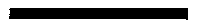 маршрут регулярных перевозок в прямом направлении2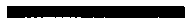 маршрут регулярных перевозок в обратном направлении3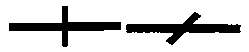 пересечение с трамвайными путями или путем (обозначается короткой тонкой красной линией, располагаемой поверх линии маршрута трамвая)4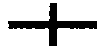 перекресток нерегулируемый5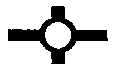 кольцевое пересечение автомобильных дорог6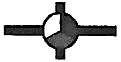 перекресток регулируемый7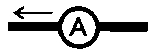 полоса для маршрутного транспорта (стрелка указывает направление действия полосы для маршрутного транспорта)8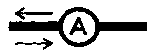 дорога, выделенная для движения маршрутного транспорта9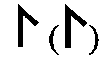 остановочный пункт автобуса и троллейбуса (трамвая), не оборудованный павильоном10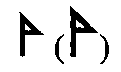 остановочный пункт автобуса и троллейбуса (трамвая), оборудованный павильоном11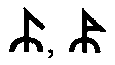 остановочные пункты автобуса и троллейбуса, оборудованные заездным карманом12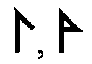 остановочные пункты "по требованию"13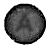 автовокзал14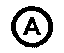 автостанция15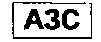 автозаправочная станция16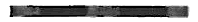 железнодорожный переезд нерегулируемый17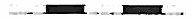 железнодорожный переезд регулируемый неохраняемый18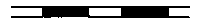 железнодорожный переезд регулируемый охраняемый19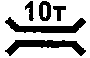 мост, путепровод (с указанием его грузоподъемности)20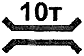 наплавной мост (с указанием его грузоподъемности)21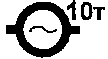 паромная переправа (с указанием ее грузоподъемности)22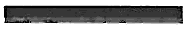 опасный участок (обозначается красной линией по краю линии маршрута со стороны действия опасного участка)23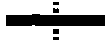 неровность искусственная (обозначается тонкой прерывистой красной линией перпендикулярно линии маршрута)24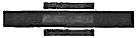 пешеходный переход наземный нерегулируемый25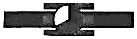 пешеходный переход наземный регулируемый26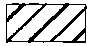 основные объекты массового тяготения людей27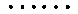 границы муниципальных районов и городских округов28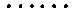 границы городских и сельских поселений29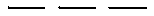 границы населенных пунктов